Appendix C: Cell Phone Waiting Lot Information  DEN Cell Phone Lot EV Spaces: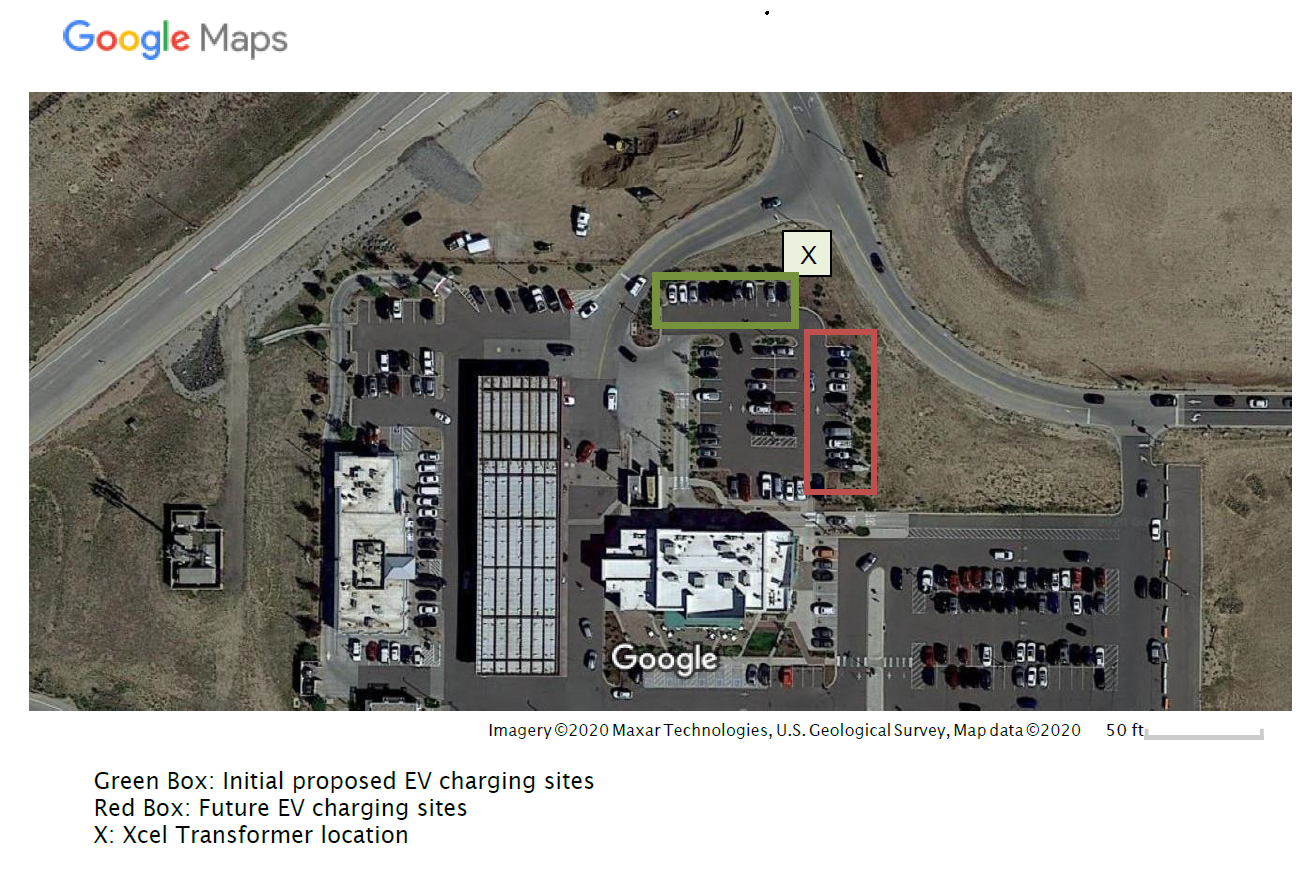 DEN Cell Phone Lot Map with Utilities: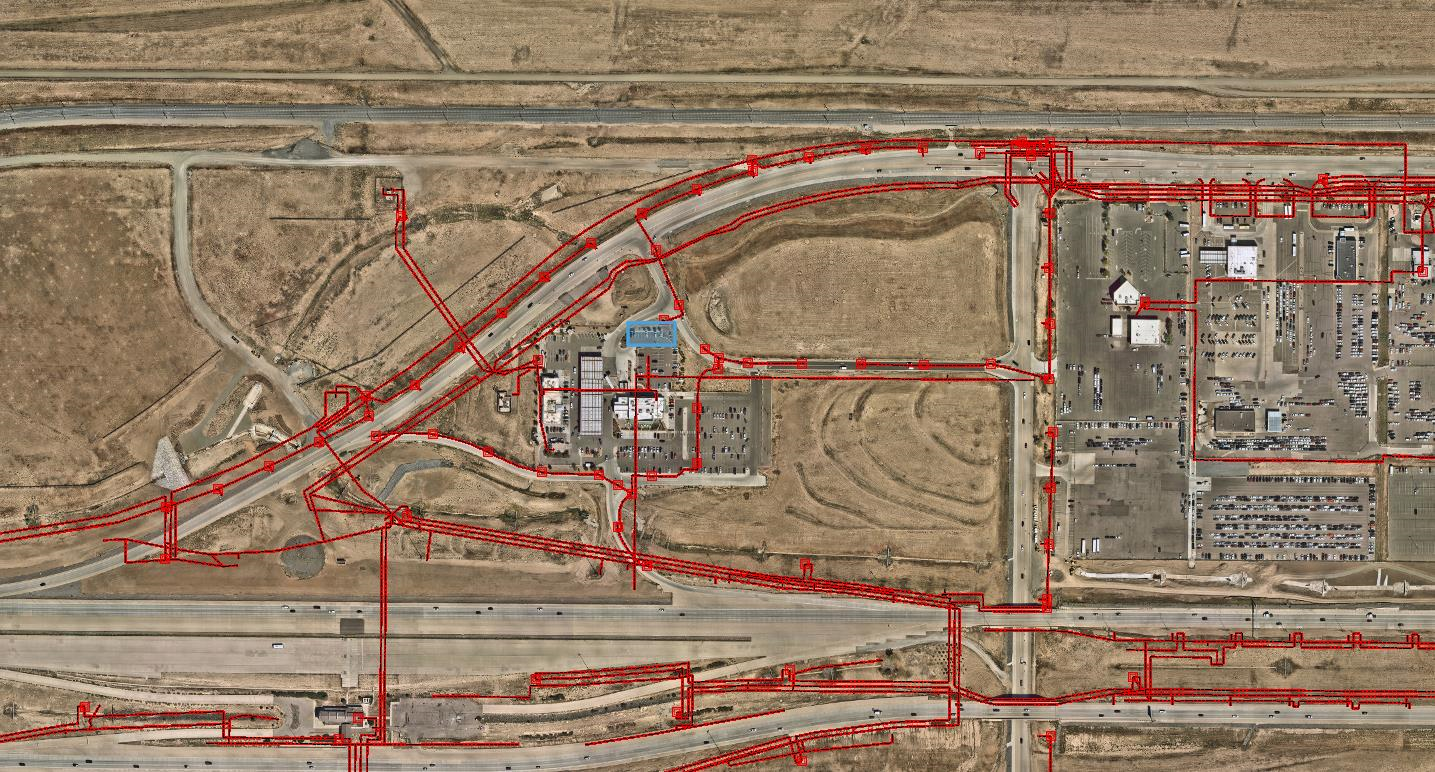 